FACULTAD DE MEDICINA Y NUTRICIÓN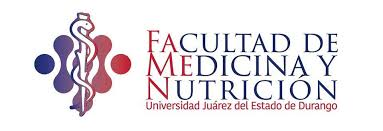 CURSO PROPEDÉUTICO A-2021FICHA DE INSCRIPCIÓNFOTOLea con atención y llene los espacios en blanco según corresponda. Indique la Licenciatura a la que desea ingresar:             MEDICINA                       NUTRICIÓN Apellidos____________________________ Nombre __________________________Escuela de procedencia: __________________________________________ Pública            Privada Estado: ________________________________ Teléfono: _____________________  Correo Electrónico: _______________________________________________________________Dirección:_______________________________________________________________________Teléfono de padre o tutor:______________________ESTOY INFORMADO, ACEPTO VOLUNTARIAMENTE Y POR INTERÉS PROPIO mi compromiso de tiempo exclusivo, términos, procedimientos y condiciones establecidas por el Curso Propedéutico FAMEN 2021-A, así como también que se aceptarán 50 aspirantes para la Licenciatura de Médico Cirujano y 30 para la Licenciatura de Nutrición a la Facultad de Medicina y Nutrición de la UJED. ASÍ MISMO, MANIFIESTO QUE ESTOY DE ACUERDO EN QUE EL CURSO SERÁ 100% VIRTUAL Y QUE PARA ELLO CUENTO CON SERVICIO DE INTERNET Y COMPUTADORA ASÍ COMO CONOCIMIENTO DE LA PLATAFORMA VIRTUAL ZOOM Y ADQUIERO RESPONSABILIDAD TOTAL SOBRE PROBLEMAS DE CONEXIÓN Y/O FALLAS EN MI EQUIPO DE CÓMPUTO. ESTOY ENTERADO QUE EL VIERNES 29 DE ENERO DEL 2021 ES LA FECHA LÍMITE PARA SOLICITAR REEMBOLSO POR BAJA DEFINITIVA DEL CURSO. Durango, Dgo a ___________ de ____________________________ del 2021.Nombre y Firma del Aspirante: ______________________________________ 